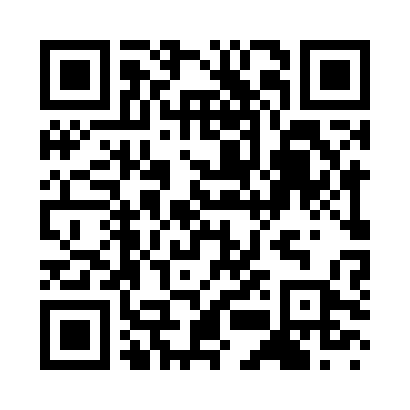 Ramadan times for Ala, ItalyMon 11 Mar 2024 - Wed 10 Apr 2024High Latitude Method: Angle Based RulePrayer Calculation Method: Muslim World LeagueAsar Calculation Method: HanafiPrayer times provided by https://www.salahtimes.comDateDayFajrSuhurSunriseDhuhrAsrIftarMaghribIsha11Mon4:574:576:3612:264:276:176:177:5012Tue4:554:556:3412:264:286:186:187:5213Wed4:534:536:3212:254:296:206:207:5314Thu4:514:516:3012:254:316:216:217:5515Fri4:494:496:2812:254:326:226:227:5616Sat4:464:466:2612:244:336:246:247:5717Sun4:444:446:2412:244:346:256:257:5918Mon4:424:426:2212:244:356:266:268:0019Tue4:404:406:2012:244:366:286:288:0220Wed4:384:386:1812:234:376:296:298:0321Thu4:364:366:1712:234:386:306:308:0522Fri4:344:346:1512:234:396:326:328:0623Sat4:324:326:1312:224:406:336:338:0824Sun4:304:306:1112:224:416:346:348:0925Mon4:274:276:0912:224:426:366:368:1126Tue4:254:256:0712:224:436:376:378:1327Wed4:234:236:0512:214:446:386:388:1428Thu4:214:216:0312:214:456:406:408:1629Fri4:194:196:0112:214:466:416:418:1730Sat4:164:165:5912:204:476:426:428:1931Sun5:145:146:571:205:487:437:439:201Mon5:125:126:551:205:497:457:459:222Tue5:105:106:541:195:507:467:469:243Wed5:085:086:521:195:517:477:479:254Thu5:055:056:501:195:517:497:499:275Fri5:035:036:481:195:527:507:509:296Sat5:015:016:461:185:537:517:519:307Sun4:584:586:441:185:547:537:539:328Mon4:564:566:421:185:557:547:549:349Tue4:544:546:401:175:567:557:559:3510Wed4:524:526:391:175:577:577:579:37